ПОСТАНОВЛЕНИЕот «12» января 2015г. №23а. Хакуринохабль«Об утверждении норматива стоимости одного квадратного метра общей площади жилья по Шовгеновскому району для приобретения жилья детям-сиротам и детям, оставшимся без попечения родителей, лицам из числа детей-сирот и детей, оставшихся без попечения родителей»	В соответствии с приказом Министерства строительства и жилищно-коммунального хозяйства Российской Федерации от 8 сентября 2014 года № 525/пр «О показателях средней рыночной стоимости одного квадратного метра общей площади жилого помещения по субъектам Российской Федерации на  квартал 2014 года», руководствуясь п.п.3 п.1 ст.31 Устава МО «Шовгеновский район» глава администрации МО «Шовгеновский район»ПОСТАНОВИЛ:1.Установить на 2015 год стоимость одного квадратного метра общей площади жилья в Шовгеновском районе в размере 24960 (двадцать четыре тысячи девятьсот шестьдесят) рублей.2.Настоящее постановление опубликовать в районной газете «Заря».3.Контроль за исполнением настоящего постановления возложить на первого заместителя главы администрации МО «Шовгеновский район», председателя жилищной комиссии М.С. Непшекуева.4.Настоящее постановление вступает в силу с момента его опубликования.Глава администрации МО «Шовгеновский район»                                                          А.Д. МеретуковРЕСПУБЛИКА АДЫГЕЯАдминистрация муниципального образования«Шовгеновский район»385440, а. Хакуринохабль, ул. Шовгенова, 9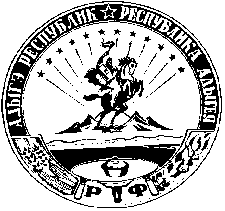 АДЫГЭ РЕСПУБЛИКМуниципальнэ образованиеу«Шэуджэн район»иадминистрацие385440, къ. Хьакурынэхьабл,ур. Шэуджэным ыцI, 9